АДМИНИСТРАЦИЯЖЕМЧУЖИНСКОГО СЕЛЬСКОГО ПОСЕЛЕНИЯНИЖНЕГОРСКОГО РАЙОНА РЕСПУБЛИКИ КРЫМРАСПОРЯЖЕНИЕ № 74-Р01 декабря 2020 года									с.ЖемчужинаО внесении изменений в сводную бюджетную росписьрасходов бюджета и в кассовый план расходов по администрации Жемчужинского сельского поселенияНижнегорского района Республики КрымВ соответствии с п.3 ст.217, ст.217.1 Бюджетного кодекса Российской Федерации, Федеральным Законом от 06 октября 2003 года № 131-ФЗ «Об общих принципах организации местного самоуправления в Российской Федерации», , Уставом муниципального образования Жемчужинское сельское поселение Нижнегорского района Республики Крым, руководствуясь Положением о бюджетном процессе в муниципальном образовании Жемчужинское сельское поселение Нижнегорского района Республики Крым (с изменениями и дополнениями): 1.Внести изменения в сводную бюджетную роспись расходов бюджета администрации Жемчужинского сельского поселения Нижнегорского района Республики Крым согласно приложению 1.2.Внести помесячно изменения в кассовый план в части расходов по администрации Жемчужинского сельского поселения Нижнегорского района Республики Крым согласно приложению 2.3.Контроль за исполнением настоящего распоряжения возложить на заместителя главы администрации Пшеничникову Н.А.4.Настоящее распоряжение вступает в силу с момента подписания.Председатель Жемчужинскогосельского совета - глава администрации Жемчужинского сельского поселения				С.И.ЧупиковПриложение 1к распоряжению администрацииЖемчужинского сельского поселенияНижнегорского района Республики Крымот 01 декабря 2020 года № 74-РСВЕДЕНИЯ ОБ ИЗМЕНЕНИЯХ СВОДНОЙ БЮДЖЕТНОЙ РОСПИСИ РАСХОДОВ на 2020 годГлавный распорядитель средств: Администрация Жемчужинского сельского поселения Нижнегорского района Республики КрымПриложение 2к распоряжению администрацииЖемчужинского сельского поселенияНижнегорского района Республики Крымот 27 ноября 2020 года № 73-РУВЕДОМЛЕНИЕ о кассовом плане (об изменении кассового плана) № 0021 от 01 декабря 2020 годаНаименование финансового органа: АДМИНИСТРАЦИЯ ЖЕМЧУЖИНСКОГО СЕЛЬСКОГО ПОСЕЛЕНИЯ НИЖНЕГОРСКОГО РАЙОНА РЕСПУБЛИКИ КРЫМНаименование бюджета: Бюджет Жемчужинского сельского поселения Нижнегорского района	Республики Крым Единица измерения: руб.Основание: Распоряжение администрации Жемчужинского сельского поселения Нижнегорского района Республики Крым «О внесении изменений в сводную бюджетную роспись расходов бюджета и в кассовый план расходов по администрации Жемчужинского сельского поселения Нижнегорского района Республики Крым» от 01 декабря 2020 года № 74-РНаименование показателяКОДУтверждено на 2020 год,руб.Сумма изменений (+,-),руб.Сумма с учетом изменений,руб.Наименование показателяВедомствараздела, подразделацелевой статьивида расходовопераций сектора государственного управленияУтверждено на 2020 год,руб.Сумма изменений (+,-),руб.Сумма с учетом изменений,руб.Прочие работы, услуги90301040100000190244226371965,34-18644,00353321,34Увеличение стоимости основных средств903010401000001902443107850,00-7850,000,00Работы, услуги по содержанию имущества9030104010000019024422514000,00+8260,0022260,00Увеличение стоимости прочих материальных запасов9030104010000019024434637500,00+18234,0055734,00Итого431315,340,00431315,34РазделподразделКЦСРКВРКОСГУКод целиТип средствТекущий годВ том числеВ том числеВ том числеРазделподразделКЦСРКВРКОСГУКод целиТип средствТекущий годоктябрьноябрьдекабрь01040100000190244310010100-7850,00- 7850,0001040100000190244226010100-18644,00-18644,0001040100000190244225010100+8260,00+8260,0001040100000190244346010100+18234,00+7850,0010384,00ИтогоИтогоИтогоИтогоИтогоИтого0,000,000,000,00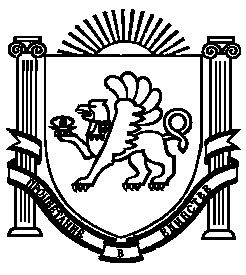 